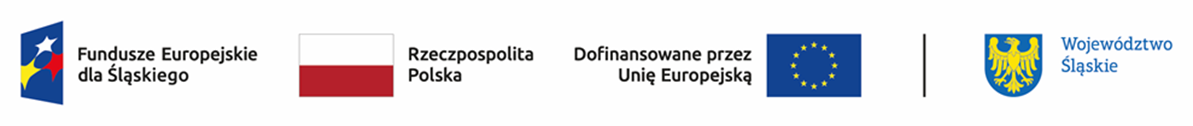 Informacja o projektach wybranych do dofinansowania oraz o projektach, które otrzymały ocenę negatywnąWyniki oceny projektów w naborze nr FESL.10.25-IZ.01-025/23 w ramach 3 grupy projektów złożonych w okresie 03.10.2023 – 01.11.2023* W przypadku projektów ocenionych pozytywnie jest to wartość po dokonaniu we wniosku o dofinansowanie korekt wynikających z ustaleń negocjacyjnych
** Zmiana nazwy Wnioskodawcy. Decyzją Ministra Edukacji i Nauki nr DSW-WNN.8014.323.2023.KT.3 z dnia 24 listopada 2023 r., Wyższa Szkoła Finansów i Prawa w Bielsku-Białej stała się Akademią Nauk Stosowanych w Bielsku-Białej.
Poz. 6-9 -Wyniki oceny projektów w ramach naboru nr FESL.10.25-IZ.01-025/23 – grupa 3 (ocena negatywna), zostały zatwierdzone Uchwałą nr 427/489/VI/2024 Zarządu Województwa Śląskiego z dnia 20.02.2024 r..Lpnumer w LSITytuł projektuWnioskodawcaAdres WnioskodawcyWartość projektu*Dofinansowanie*Wynik ocenyPrzyznane punkty1FESL.10.25-IZ.01-06D4/23Chemia dla Zielonej Gospodarki: Inicjatywa EdukacyjnaUNIWERSYTET ŚLĄSKI W KATOWICACHul. Bankowa 12; 40-007 Katowice1 679 112,001 679 112,00pozytywny, wybrany do dofinansowania782FESL.10.25-IZ.01-06C7/23Od ekologicznego produktu po doświadczenie rozszerzonej rzeczywistości.AKADEMIA SZTUK PIĘKNYCH W KATOWICACHul. Raciborska 37; 
40-074 Katowice5 230 501,305 230 501,30pozytywny, wybrany do dofinansowania783FESL.10.25-IZ.01-06D2/23Rozwijanie kompetencji z sektora NUB wśród uczniów LO z podregionów: Rybnicki, Gliwicki, Bytomski, Katowicki i SosnowieckiPOLITECHNIKA ŚLĄSKAul. Akademicka 2 A; 
44-100 Gliwice13 817 358,5013 817 358,50pozytywny, wybrany do dofinansowania754FESL.10.25-IZ.01-06CC/23Wsparcie rozwoju kompetencji przyszłości wśród młodzieży szkół średnich w podregionie tyskim i bielskimAKADEMIA NAUK STOSOWANYCH BIELSKU -BIAŁEJ **ul. Czesława Tańskiego 5; 
43-382 Bielsko-Biała3 171 251,503 171 251,50pozytywny, wybrany do dofinansowania745FESL.10.25-IZ.01-06C9/23Nowoczesne metody monitorowania poziomu oraz składu izotopowego atmosferycznego CO2POLITECHNIKA ŚLĄSKAul. Akademicka 2 A; 
44-100 Gliwice3 513 584,763 513 584,76pozytywny, wybrany do dofinansowania676FESL.10.25-IZ.01-05G2/23Nowa perspektywa w lepszym klimacie - nowoczesne studiowanie w Akademii GórnośląskiejAKADEMIA GÓRNOŚLĄSKA  IM. WOJCIECHA KORFANTEGO W KATOWICACHul. Harcerzy Września 1939 3; 
40-659 Katowice4 032 464,654 032 464,65Negatywny07FESL.10.25-IZ.01-06C3/23"Miasto jak ogród - edukacja dla szkół ponadpodstawowych w zakresie ochrony dziedzictwa modernizmu XX wieku i kształtowania zielonej architektury"POLITECHNIKA ŚLĄSKAul. Akademicka 2 A; 
44-100 Gliwice824 375,00824 375,00Negatywny08FESL.10.25-IZ.01-06D5/23InnoLider – wsparcie działań Akademii WSB na rzecz uczniów, przedsiębiorstw i mieszkańców regionu zgodnie z potrzebami zielonej i cyfrowej gospodarkiAKADEMIA WSBul. Cieplaka 1C; 41-300 Dąbrowa Górnicza9 504 220,009 504 220,00Negatywny09FESL.10.25-IZ.01-06D1/23Pozytywny wpływ Zielonej Transformacji na zdrowie i urodęAKADEMIA GÓRNOŚLĄSKA  IM. WOJCIECHA KORFANTEGO W KATOWICACHul. Harcerzy Września 1939 3; 40-659 Katowice6 852 214,606 852 214,60Negatywny0